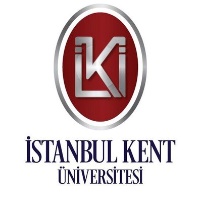 ….GÜN: ..../..../ 20... TARİHİNDE YÜRÜTÜLEN ÇALIŞMA AÇIKLAMASI(Gerektiği kadar sayfa ekleyerek kullanabilirsiniz.)Öğrencinin İmzası                                                                            Kontrol Edenin İmzası